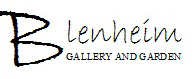 Pete Mattila Education 2011–2013 Master of Fine Art (Higher Degree by Research), University of Tasmania, School of Visual and Performing Arts, Inveresk, Tasmania, Australia. 2007–2010 Bachelor of Contemporary Art (Honors–First Class), University of Tasmania, School of Visual and Performing Arts, Inveresk, Tasmania, Australia. 2008–2010 Certificate III Engineering Fabrication Blacksmithing Stream, TAFE Ultimo, Sydney, NSW, Australia. (Fully qualified boilermaker welder and industrial blacksmith) Solo Exhibitions 2018 ‘Catalysis’ Design Tasmania also an opening event for Mona Foma 2015 ‘Transition’ forged steel sculpture by Pete Mattila, QVMAG contemporary art gallery, Launceston, TAS, AUS2013 ‘Making and Living in a post-industrial time / space’ Academy Gallery, Academy of the Arts, Inveresk, TAS, AUS 2011 ‘Tasmanian Craft Fair Featured Emerging Artist’, Deloraine TAS, AUS. 2011 ‘Pete Mattila, Contemporary Steel; studies in surface composition’, s.p.a.c.e Gallery, Launceston, TAS, AUS. Select Awards 2012 Australian Post Graduate Award (Practice based research scholarship, $25 000) 2011 Tasmanian Graduate Research Scholarship ($25 000) 2010 Dean’s Roll of Excellence with Honours. 2010 Scotch Oakburn Tertiary Student Prize. 2010 Jim Bacon Foundation Honours Scholarship ($10 000) 2009 Precision Tools Award for Excellence in Sculpture. 2007-9 University of Tasmania, Commonwealth Scholarship ($9 000) Select Employment & Residencies 2017-2018 Mattila Studio Battery Point, Tas, AUS 2016-2017 Head of Metal ‘Scathain’ MKE,WI, USA 2014–2015 Extended Artist Residency @ Queen Victoria Museum and Art Gallery, Launceston, TAS, AUS. 2014 Lead blacksmith and designer / fabricator @ Mountain Forge Ironworks, Truckee, CA, USA. 2013–2014 Lecturer of undergraduate: ‘Direct Metal Sculpture’. Tas College of the Arts (TCotA), Inveresk TAS, AUS. 2012 Residency at National Ornamental Metal Museum, Memphis, TN, USA. 2011 Internship at Albert Paley Studios, Rochester, NY, USA. 2012–2013 Employment / Collaboration Mountain Forge, Truckee, CA, USA. 2012 Residency at Bondi Metal Design, Richmond, CA, USA. 2012 Scathain (industrial aesthetic, interior design studio and workshop), employment, Milwaukee, WI, USA. 2010–11 Redstar Ironworks Pittsburgh (architectural ironwork atelier), employment, PA, USA. Collections & Collaborative Public Art Commissions Majority of work held in private collections in Australia and the USA. 2018 Permanent collection Design Tas 2017-2018 ongoing collaboration work and design with Kirsha Kichele Mona and Queen Victoria Museum QVMAG Tasmania, Australia. 2015 Large scale Fire sculpture, Commissioned by TasGas, Tasmania.CollectionsPrivate and Corporate collections throughout Australia and US includingBlenheim Gallery and GardenQVMAG MONA